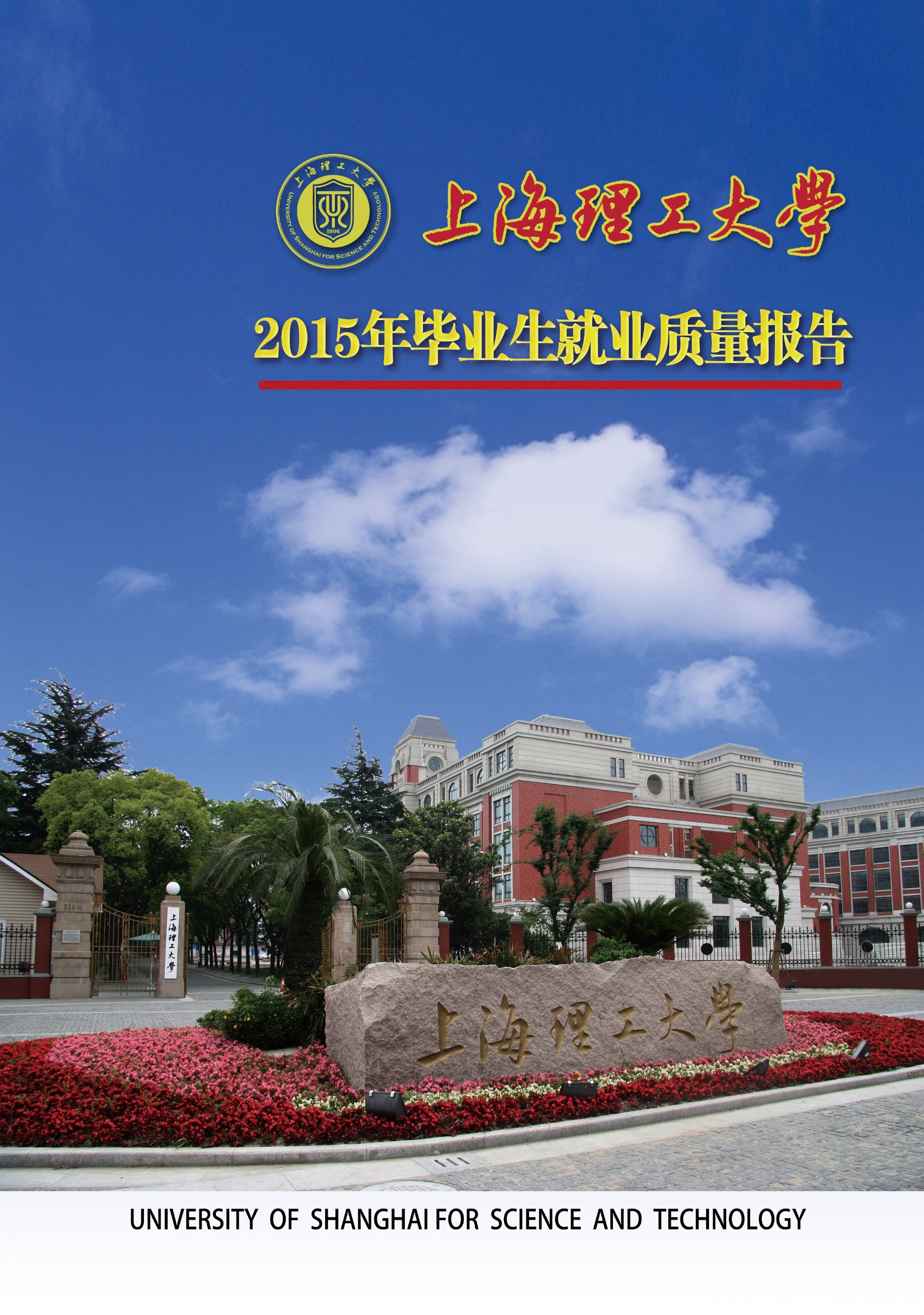 目  录第一章 前言	1第二章 毕业生基本情况	22.1 毕业生学历分布	22.2 生源地分布	22.3 性别组成	32.4 学科分布	32.4.1 本科毕业生学科分布	32.4.2 研究生毕业生学科分布	4第三章 毕业生就业状况及相关指标分析	53.1 毕业生基本就业状况	53.1.1 各学历层次毕业生就业状况	53.1.2 不同性别毕业生就业状况	53.1.3 不同生源地毕业生就业状况	63.2 毕业生就业流向	73.2.1 签约单位地区流向分布	73.2.2 签约单位行业流向分布	83.2.3 签约单位性质流向分布	83.3升学情况分析	93.4 来校招聘企业情况	93.4.1 就业信息服务网招聘信息发布情况	93.4.2 举办招聘会、宣讲会情况	103.5 就业单位录用人数情况	103.6 基层就业情况	113.7 未就业毕业生情况	11第四章 就业发展趋势	124.1 近三年就业率变化趋势	124.2 近三年国内升学变化趋势	124.3 近三年出国（境）变化趋势	134.4 近三年基层就业变化趋势	144.5 近三年非上海地区就业变化趋势	144.6 近三年不同性别毕业生就业变化趋势	15第五章 就业工作主要举措	16第六章 就业调研与分析	186.1 毕业生的就业满意度	186.2 用人单位对我校毕业生的满意度	196.3 调研分析	20第七章 就业对教育教学的反馈	21附件一：2015年各学院本科毕业生就业情况统计表	22附件二：2015年各学院研究生毕业生就业情况统计表	22附件三：2015年各本科专业毕业生就业情况统计表	23附件四：2015年各研究生专业毕业生就业情况统计表	25第一章 前言在“做精品本科、争一流学科、创百强大业”的办学目标引领下，上海理工大学围绕“工程型、创新性、国际化”的人才培养定位，致力于培养头脑有思想、眼光国际化的学生，持续贯彻“对接行业、改造专业、引导就业、鼓励创业”的理念，在传承中创新，在创新中发展，着力实现师资队伍与学科建设、人才培养质量、学校事业发展动力三方面的突破，力争把学校建设成为“卓越工程教育”上海市属旗舰高校，全国工程教育示范高校。2015年，面对严峻的就业形势，学校高度重视，紧紧抓住上海加快建设具有全球影响力的科技创新中心的契机，圆满完成了年度就业工作任务，学生就业率创出了近年新高，整体就业工作水平位居市属高校前列。我校2015届毕业生总人数为6099人。截止到2015年8月31日，全校毕业生就业率为97.03%。其中，国内外升学率为15.02%，毕业生到制造业等重点领域就业1538人，占签约人数的38.6%，到建筑业、邮电通信、计算机信息业就业485人，占签约人数的19.9%，到基层就业的学生人数是2234人，占毕业生总数的36.63%。第二章 毕业生基本情况上海理工大学2015年毕业生（不包含港澳台及国外留学生）共计6099人，其中研究生1837人，本科生4262人。2.1 毕业生学历分布我校2015年毕业生中，博士生31人，占毕业生总人数的0.51%；硕士生1806人，占毕业生总人数的29.61%；本科生4262人，占毕业生总人数的69.88%。2.2 生源地分布我校2015年毕业生中，上海生源毕业生人数为1462人，占毕业生总人数的23.97%；非上海生源毕业生4637人，占毕业生总人数的76.03%。各省、市、自治区毕业生的具体分布如表2-1所示。表2-1  各省、市、自治区毕业生分布2.3 性别组成我校2015年毕业生中，男生人数为3432人，占毕业生总人数的56.27%；女生人数为2667人，占毕业生总人数的43.73%。不同学历层次毕业生的性别组成情况如图2-1所示。图2-1  不同学历层次毕业生性别组成2.4 学科分布2.4.1 本科毕业生学科分布2015年我校本科专业分布在经济学、文学、理学、工学及管理学五大学科门类。其中工学学生最多，占62.34%，理学最少，占4.79%。图2-2  本科毕业生学科大类组成2.4.2 研究生毕业生学科分布2015年我校研究生专业分布在工学、管理学、经济学、文学、理学、法学六大学科门类。其中工学学生最多，占65.65%，法学最少，占1.52%。图2-3  研究生学科大类组成第三章 毕业生就业状况及相关指标分析3.1 毕业生基本就业状况截止2015年8月31日，我校2015届毕业生就业率为97.03%，其中：签约率65.32%，国内升学率9.18%，出国（出境）留学比例5.84%，直接签订合同就业比例8.59%，参与国家地方项目学生比例0.34%，定向委培学生比例4.12%，灵活就业比例3.64%。3.1.1 各学历层次毕业生就业状况我校2015年毕业生中，博士生就业率为77.42%，硕士生就业率为96.79%，本科生就业率为97.28%。各学历层次毕业生的具体就业去向情况如图3-1所示，其中签约率硕士生最高，国内升学率、出国（出境）学生比例本科生最高。图3-1  各学历层次毕业生就业去向3.1.2 不同性别毕业生就业状况我校2015年毕业生中，男生就业率高于女生，男生为97.35%，女生为96.63%。具体就业去向情况如图3-2所示，其中签约率男生明显高于女生，高出4.8个百分点；出国（出境）学生比例女生明显高于男生，高出3.82个百分点。图3-2  不同性别毕业生就业去向3.1.3 不同生源地毕业生就业状况我校2015年毕业生中，上海生源毕业生就业率略高于非上市生源，上海生源为97.67%，非上海生源为96.83%。具体就业去向情况如图3-3所示，其中签约率和国内升学率非上海生源明显高于上海生源，分别高出5.22个百分点和6.5个百分点，出国（出境）学生比例上海生源明显高于非上海生源，高出2.49个百分点。图3-3  不同生源地毕业生就业去向3.2 毕业生就业流向3.2.1 签约单位地区流向分布2015年我校签约毕业生的就业地区流向覆盖了30个省、市、自治区。以流向上海市为最多，为76%。具体就业地区流向如表3-1所示。表3-1  签约单位地区流向统计表3.2.2 签约单位行业流向分布签约毕业生中，流向前三的单位行业类型分别是制造业、邮电通信和计算机信息业、社会服务业，分别占总签约人数的38.6%、12.17%、11.35%。具体单位行业流向如图3-4所示。图3-4  签约单位行业流向3.2.3 签约单位性质流向分布签约毕业生中，按流向比例依次是中小企业（含民营、私营企业等）、国有企业、三资企业、机关和事业单位（包括政府机关、高校、科研院所及其他事业单位），分别占总签约人数的44.88%、26.61%、22.69%和5.82%。图3-5  签约单位性质流向3.3升学情况分析1、国内升学2015届毕业生国内升学560人，总体升学率为9.18%。各学历层次的升学情况及攻读本校、外校情况如表3-2所示。表3-2  各学历层次升学情况统计表2、出国（境）留学2015届毕业生出国（境）留学356人，总体出国（境）比例为5.84%。其中，研究生出国（境）人数为26人，占研究生总人数的1.42%，本科生出国（境）人数为330人，占本科生总人数的7.74%。3.4 来校招聘企业情况3.4.1 就业信息服务网招聘信息发布情况2015年度，注册企业发布职位3406条，需求毕业生26185人。具体企业注册和职位发布情况如表3-3、表3-4所示。表3-3注册企业发布职位的学历要求组成表3-4  注册企业发布职位的职位类别组成2015年度，由学校学生就业指导中心直接发布招聘信息609条，需求岗位2457个，需求人数11931人。3.4.2 举办招聘会、宣讲会情况2015年度举办大型招聘会3场，“Friday招聘会”5场，校园宣讲会85场，总计参会企业911家，需求岗位4759个，需求人数25651人。具体如表3-5所示。表3-5  举办各类招聘会统计表3.5 就业单位录用人数情况我校学生分布在2606家单位签约，平均每家单位录用我校学生1.53人，单位签约人数在10人以上的共有25家。具体如表3-6所示。表3-6  单位签约人数统计3.6 基层就业情况学校紧紧围绕《关于引导和鼓励高校毕业生面向基层就业的意见》等有关文件精神，鼓励和引导毕业生面向城乡基层、中西部地区以及民族地区、贫困地区和艰苦边远地区就业。2015届毕业生中面向基层就业的数量为2234人，占毕业生总数的36.63%。3.7 未就业毕业生情况全校未就业毕业生181人，其中本科生116人，研究生65人。具体未就业毕业生情况如图3-6所示。图3-6  未就业毕业生构成第四章 就业发展趋势4.1 近三年就业率变化趋势近三年就业情况变化趋势如图4-1所示。我校毕业生总体就业情况良好，就业率逐年上升，并均保持在95%以上，就业水平较高，其中本科毕业生2015年就业率为历年最高。图4-1  近三年毕业生就业率4.2 近三年国内升学变化趋势近三年国内升学情况变化趋势如图4-2所示，我校毕业生国内升学率逐年下降，2015年为9.18%。其中，研究生学历层次由于本身学历层次较高，所以国内升学率较低，每年均低于3%；本科生国内升学率逐年略降，2015年较2013年下降1.27个百分点，为12.37%。图4-2  近三年毕业生国内升学率4.3 近三年出国（境）变化趋势近三年出国（境）情况变化趋势如图4-3所示，我校毕业生出国（境）比例基本稳定在6%左右。其中，研究生学历层次由于本身学历层次较高，所以出国（境）比例较低，每年均低于2%；本科生出国（境）比例基本稳定在8%左右。图4-3  近三年毕业生出国（境）比例4.4 近三年基层就业变化趋势近三年基层就业变化趋势如图4-4所示。学校重视、鼓励和引导毕业生面向城乡基层、中西部地区以及民族地区、贫困地区和艰苦边远地区就业。我校毕业生基层就业毕业生比例逐年上升，2015年为36.63%。图4-4  近三年毕业生基层就业比例4.5 近三年非上海地区就业变化趋势近三年非上海地区就业变化趋势如图4-5所示。随着上海市户籍政策的逐年收紧以及国家相关就业政策的引导作用，我校签约毕业生中非上海地区就业毕业生比例基本稳定在23%以上，2015年为24%。图4-5  近三年毕业生非上海地区就业比例4.6 近三年不同性别毕业生就业变化趋势近三年不同性别毕业生就业变化趋势如图4-6所示。男生就业率高于女生。图4-6  近三年不同性别毕业生就业率第五章 就业工作主要举措上海理工大学紧紧把握上海建设具有全球影响力的科技创新中心的契机，紧跟 “高峰高原”学科建设的步伐，聚焦“先进制造科技创新与人才培养”内涵建设主题，将“为学生的终身发展”的理念贯穿于学校的就业工作中，强化学生就业竞争能力和职业发展能力的培养，在确保毕业生充分就业的基础上，不断提升毕业生就业质量。1．建立机制，完善考核体系，推进就业工作全员化。围绕“为学生终身发展”的就业工作理念，建立和完善组织机构、学科专业结构、发展规划、招生规模等方面与毕业生就业挂钩的工作机制。成立由校长、校党委书记任双组长的学生就业工作领导小组，加强对就业工作的领导。建立二级学院学生就业质量考核指标体系，以权重30%纳入到“二级管理部门岗位业绩津贴额度核拨”试行办法文件中，将就业考核直接与学院年度经费预算划拨挂钩。积极鼓励专任教师参与就业工作，2015年在专任教师中评选22名优秀就业指导师，12名就业工作先进个人，4个就业先进集体，有力推进了学校就业工作全员化。2．对接行业，紧贴市场需求，加大市场开拓的力度。学校紧密对接国家创新驱动发展战略和上海市先进制造业与现代服务业发展需求，优化学科布局，对与高新技术相关的新兴学科进行布点，紧扣“光机电集成与精密制造”、“能源动力装备与绿色制造”、“制造增值服务与系统管理”三大行业方向，继续实施“走进企业，送生上门”计划，重点拜访与我校专业对口的国家重点行业，深入对接行业的用人需求，加强与企业的沟通合作，与自动化仪表研究所、飞利浦医疗器械、百盛集团多家单位达成了联合培养人才的战略合作意向。创新人才市场管理理念，将已有5000家《用人单位名录》进行分类整理成三个星级，分别由学校、学院、学生进行维护和开发，深挖就业岗位，拓展毕业生就业的核心市场。 3．改造专业，加强校企合作，培养社会需要的人才。学校依据行业对人才培养的实际需求，调整专业结构；依据工程教育认证的标准，科学制定人才培养方案和课程体系设置；充分发挥专业优势，巩固和完善校外实践基地的作用，从单纯的输送学生到企业实习，逐渐形成科研合作、专业共建、师资共享、基地实训、企业实习与就业等完整的人才培养服务链，形成可持续发展的产学研联合人才培养体系。2015年，学校与江苏常州人社局、盐城人社局、浙江湖州人社局共同签订了人才服务战略合作协议。目前已建成校外实践基地300多家，合作企业分布在上海市各区县、江浙地区以及四川、长沙、烟台、太原、新疆等地。4．引导就业，深挖就业渠道，拓展学生多途径就业。结合国家以及上海市地方政策，学校制定相应鼓励及优惠政策，积极拓宽就业渠道，鼓励大学毕业生参与村官、三支一扶、西部志愿者、应征入伍等，到祖国最需要的地方去工作，实现人生抱负。继续推进就业援助计划，建立“双困生”帮扶的长效机制，通过“德赢”基金、“韩福生”就业帮困基金、华民慈善基金等多种途径为学业困难、经济困难、心理问题以及少数名族等特殊群体提供全方位的就业援助和服务，给学生送政策、送资金、送指导、送岗位，不让一个学生在就业中掉队。针对90后毕业生个性化需求突出的情况，坚持以事业理想为引导，给毕业班学生提供“门诊式”、个性化的职业咨询服务，做实学生就业指导工作。5．鼓励创业，培养创业能力，提升学生就业的层次。学校紧跟“大众创业、万众创新”的时代浪潮，整合校内外资源，营造创业氛围，努力培养“专业+创业”复合型人才。将大学生职业生涯教育、领导力训练以及创业培训等纳入培养计划中，强化职业咨询和创业指导的师资力量，通过通识教育、专业教育、创业班等实现全方位、多层次、分阶段的创业理论指导与实践训练，形成了较为成熟的“课堂教学—创新实验—项目训练—企业孵化”的创新创业教育体系，增强学生未来求职竞争力和创业能力。截止2015年度，学校已有250个学生团队向基金会递交了创业申请，受到大学生科技创业基金批准资助项目有122个，资助资金1860万元，完成注册并较好开展经营的项目有89个，创业带动就业成效显著。6．完善平台，开发服务功能，提高就业信息化水平。我校就业信息网始终坚持自主开发和运维。2015年，学校进一步深化了就业信息平台，涵盖学生和企业互动招聘系统、招聘会/宣讲会在线报名系统、在线职业咨询预约系统、网络调查问卷系统、网上职业测评系统、网络职业教育系统、大学生创业与职业测评系统、档案管理与查询系统、就业信息发布系统、就业数据管理平台等十个系统平台的开发，实现全方位、多渠道就业服务推送功能，顺利完成了上海市高校就业创新基地信息化重点建设项目三期开发。第六章 就业调研与分析6.1 毕业生的就业满意度样本基本情况：本次调研的有效样本共计1836个，其中男生占51.58%，女生占48.42%。有效样本涉及经、管、文、工、理五个学科、13个学院、55个专业。1．样本总体就业满意度已就业样本工作满意度98.6%。不同学院样本对的工作满意度存在显著差异，满意度较高的为能源与动力工程学院、管理学院、出版印刷与艺术设计学院、医疗器械与食品学院、中英国际学院、中德学院，均超过99%。2．样本对就业服务的评价及需求样本对学校、学院就业指导服务工作方面的总体满意度为96.21%。在对就业工作需要加强的方面看，数据显示，毕业生们认为学校就业服务工作最需要加强的是实习推荐，其次是咨询服务，第三是就业手续办理，第四是求职指导。招聘会信息、职业生涯教育、网络服务也有一定的比例。对于这些服务的需求，学生就业指导中心将契合毕业生需求，加强各方面工作的开展。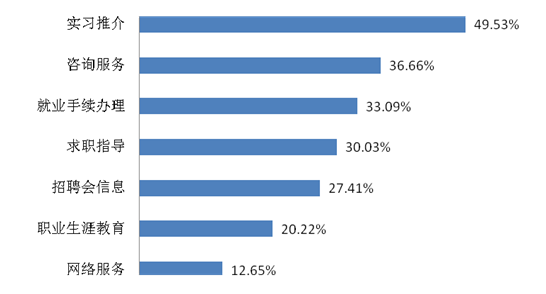 图6-1  就业服务工作需要加强的方面6.2 用人单位对我校毕业生的满意度2015年度，我校共调研289家用人单位，覆盖全校13个本科学院所在15个行业。样本用人单位性质图6-2  样本用人单位性质2．整体评价从整体评价的角度，选择“满意”占76.25%，“很满意”占14.56%，总体满意度为90.81%。3．能力评价本次调研从自我调控能力、与他人相处能力、环境适应能力、表达与表现能力、沟通与合作能力等10个维度让用人单位给出等级评价，具体结果如图6-3。图6-3  用人单位对我校毕业生的能力评价单位普遍对我校学生的各项指标持较高评价，除学习与创新开拓能力和组织与影响他人能力两项之外，其他八项都获得了85%以上的单位给予“较好”或“很好”的评价。4．知识评价除了个人能力方面，调研还重点考察了单位对我校毕业生知识体系方面的评价情况。在专业及综合知识储备上，72%的单位认为我校学生“非常充足”或“比较充足”，仅有3%认为“较为欠缺”。即使与其他重点大学毕业生相对比，我校学生在专业知识和技术能力上依然存在一定的优势，或体现出各有所长的特点，仅有20%的单位认为存在差距。6.3 调研分析1．毕业生的总体满意度较高。在调研中，性别、就业单位的性质、工作类别、签约年限、所学专业与兴趣是否吻合等均对就业满意度有影响，从调研结果看，毕业生的就业满意度总体较好。2．用人单位对我校毕业生整体评价较好。根据用人单位对我校学生的整体评价和对不同能力维度的评价，发现我校大多数毕业生能够胜任目前所从事的工作，无论是敬业精神还是业务能力，绝大部分毕业生都得到用人单位的肯定。3．人才培养突显了专业优势。根据对用人单位的调查与统计，吸引单位来我校应聘的重要因素是学生的专业对口，这与我校理工科专业的专业性强、具有行业优势相关。学校应坚持和突出学科优势和行业特色，形成学校的核心竞争力，赢得社会的广泛认同以及在行业领域的稳固地位。在加强专业教育的同时，重视理论学习与社会实践的紧密结合，注重应用性，培养的学生解决实际问题的能力、创新能力和人际沟通能力。4．人才供需之间矛盾依然存在。就业市场中提供岗位量最多的是民企和私企，中小企业需求量大，但是毕业生就业岗位预期首选国企和事业单位的意愿强烈，不愿意去中小企业就业，人才供需矛盾凸显。5. 就业个性化需求增多。毕业生选择自由职业、继续考研、继续考公务员、不愿意就业的学生比例逐年增长，同时学生就业指导的个性化需求明显增多，加大了就业工作的难度。第七章 就业对教育教学的反馈学校在未来的教育教学中始终要坚持“做精品本科、争一流学科、创百强大业”的办学目标，围绕“工程型、创新性、国际化”的人才培养定位，对接行业需求，优化专业结构，致力于培养适应社会发展需要的高素质毕业生。 1．以人才培养为重心，推进联动机制建设。建立招生-培养-就业联动机制，做好知名企业和重要行业的走访与调研，深入研究分析本科生招生、培养以及就业工作中的关联性问题，为招生、培养、专业改革等提供决策依据，进而深化学校教育教学改革，提升人才培养质量。2．开展全程生涯教育，促进两个课堂融合。将“不仅为就业，更为学生的终身发展”的理念贯穿于整个大学四年的职业发展教育中，面向全年级学生开展个性化的就业指导，开展小班化的实训课程，把对学生的就业指导与就业实习推荐相结合，促进两个课堂融合，不断提升学生就业竞争力和职业发展力。3．对接国家战略目标，培养行业需要人才。紧密对接国家“2025”战略需求，聚焦“先进制造科技创新与人才培养”内涵建设主题，以行业需求和社会发展确定人才培养目标和体系。加强与跨国、跨地区的龙头企业建立际合作关系，通过与知名企业的实习交流平台的搭建，让更多学生到著名企业参与工程设计与实践训练项目，实现优秀拔尖人才培养。4．结合就业市场需求，优化专业培养方案。就业市场“专业为王”。教育教学应参照社会用人单位的需求进行专业结构调整，优化专业培养方案，根据就业状况对专业进行及时调整和长远规划，建立预警和退出机制，以就业状况优化人才培养。同时，给学生更多选专业的机会，允许学生选择专业，既是在现有教学资源和教学管理制度制约下尽可能满足学生学习需求，也是为了提高教学资源利用率、促进专业结构优化，提升学生在就业中的专业优势。5．强化实践教学训练，提高就业竞争能力。整合学校三个国家级实验教学示范中心、大学生领导力研究中心以及工程实训中心等教学资源，构筑校内高水平实践和实训平台，锻炼学生实践动手能力，达到提升学生就业竞争力的目标。6．积极推进创新创业，提升学生就业层次。充分利用“大众创业、万众创新”带来的机遇，推进校内各部门协同开展大学生创新创业理论与实践教育，全方位、多层次地提升学生创新创业能力，培养 “专业+创业”复合型优秀人才。附件一：2015年各学院本科毕业生就业情况统计表附件二：2015年各学院研究生毕业生就业情况统计表附件三：2015年各本科专业毕业生就业情况统计表附件四：2015年各研究生专业毕业生就业情况统计表生源地本科生本科生研究生研究生合计合计生源地人数比例人数比例人数比例北京350.82%30.16%380.62%天津451.06%60.33%510.84%河北1032.42%502.72%1532.51%山西1122.63%824.46%1943.18%内蒙古821.92%201.09%1021.67%辽宁601.41%140.76%741.21%吉林701.64%160.87%861.41%黑龙江621.45%331.80%951.56%上海119327.99%26914.64%146223.97%江苏1894.43%21611.76%4056.64%浙江1623.80%643.48%2263.71%安徽3317.77%1699.20%5008.20%福建1202.82%201.09%1402.30%江西1142.67%643.48%1782.92%山东1323.10%29315.95%4256.97%河南2084.88%22512.25%4337.10%湖北952.23%1166.31%2113.46%湖南1042.44%693.76%1732.84%广东591.38%60.33%651.07%广西1403.28%80.44%1482.43%海南591.38%20.11%611.00%重庆601.41%30.16%631.03%四川1262.96%160.87%1422.33%贵州1082.53%100.54%1181.93%云南1323.10%30.16%1352.21%陕西601.41%291.58%891.46%甘肃1313.07%211.14%1522.49%青海10.02%00.00%10.02%宁夏821.92%50.27%871.43%新疆872.04%40.22%911.49%台湾00.00%10.05%10.02%省、市、自治区名称本科生本科生研究生研究生合  计合  计省、市、自治区名称人数比例人数比例人数比例上海市197476.10%105475.83%302876.00%江苏省642.47%765.47%1403.51%浙江省542.08%614.39%1152.89%广东省622.39%201.44%822.06%北京市451.73%261.87%711.78%山东省240.93%352.52%591.48%云南省361.39%00.00%360.90%河南省180.69%181.29%360.90%安徽省150.58%191.37%340.85%天津市261.00%70.50%330.83%四川省250.96%50.36%300.75%湖北省150.58%151.08%300.75%广西壮族自治区230.89%30.22%260.65%贵州省220.85%10.07%230.58%湖南省140.54%90.65%230.58%宁夏回族自治区220.85%00.00%220.55%福建省160.62%50.36%210.53%辽宁省140.54%60.43%200.50%陕西省120.46%80.58%200.50%内蒙古自治区160.62%30.22%190.48%重庆市160.62%20.14%180.45%甘肃省150.58%20.14%170.43%海南省160.62%00.00%160.40%河北省110.42%30.22%140.35%新疆维吾尔自治区120.46%00.00%120.30%山西省100.39%10.07%110.28%江西省50.19%40.29%90.23%吉林省70.27%10.07%80.20%黑龙江省50.19%20.14%70.18%西藏自治区00.00%40.29%40.10%项目项目硕士博士本科合计攻读本校人数92303314攻读本校升学率0.50%6.45%7.11%5.15%攻读外校人数211224246攻读外校升学率1.16%3.23%5.26%4.03%合计人数303527560合计升学率1.66%9.68%12.37%9.18%需求学历需求职位数需求人数本科16669914专科6114766硕士1801933博士38不限9469564职位类别需求职位数需求人数兼职76761见习16128全职243120625实习8834671名称参会企业数需求岗位需求人数2015年毕业生洽谈会4192042107502015年春季招聘会14872030812015年毕业生招聘会（夏招）1084471778“Friday招聘会”（5场）1516963804企业校园宣讲会（校级）858546238签约人数单位数量大于20人411-20人216-10人434-5人752-3人3801人2083学院总人数就业人数就业率能源与动力工程学院39737995.47%光电信息与计算机工程学院70769698.44%管理学院61859696.44%机械工程学院350350100%外语学院25625298.44%环境与建筑学院29629499.32%出版印刷与艺术设计学院62359595.51%医疗器械与食品学院33732797.03%理学院11811294.92%中英国际学院10710598.13%上海-汉堡国际工程学院4242100%材料科学与工程学院152152100%工程科技学院25924694.98%学院总人数就业人数就业率能源与动力工程学院21721297.70%光电信息与计算机工程学院37737098.14%管理学院33531493.73%机械工程学院20420399.51%外语学院838197.59%环境与建筑学院13212796.21%出版印刷与艺术设计学院524892.31%医疗器械与食品学院949095.74%理学院565292.86%社会科学学院282589.29%MBA、MPA、MEM25925084.62% 学院专业总人数就业人数就业率能源与动力工程学院过程装备与控制工程666090.91%能源与动力工程学院热能与动力工程28727595.82%能源与动力工程学院新能源科学与工程4444100%光电信息与计算机工程学院测控技术与仪器5656100%光电信息与计算机工程学院电气工程及其自动化11911798.32%光电信息与计算机工程学院电子信息工程10310097.09%光电信息与计算机工程学院光电信息工程16116099.38%光电信息与计算机工程学院计算机科学与技术727097.22%光电信息与计算机工程学院通信工程504998%光电信息与计算机工程学院网络工程545296.30%光电信息与计算机工程学院智能科学与技术5757100%光电信息与计算机工程学院自动化3535100%管理学院电子商务2424100%管理学院工商管理(中美合作)565394.64%管理学院工业工程313096.77%管理学院公共事业管理444295.45%管理学院公共事业管理(二学位)11100%管理学院管理科学302996.67%管理学院国际经济与贸易868396.51%管理学院会计学939197.85%管理学院金融学11811698.31%管理学院市场营销373697.30%管理学院系统科学与工程656193.85%管理学院信息管理与信息系统333090.91%机械工程学院车辆工程130130100%机械工程学院机械设计制造及其自动化220220100%外语学院德语484695.83%外语学院日语4646100%外语学院英语575698.25%外语学院英语(国际贸易)(中美合作)484797.92%外语学院英语(金融与投资)(中美合作)5757100%环境与建筑学院环境工程7777100%环境与建筑学院建筑环境与设备工程848398.81%环境与建筑学院土木工程13513499.26%出版印刷与艺术设计学院包装工程3333100%出版印刷与艺术设计学院编辑出版学8888100%出版印刷与艺术设计学院传播学13312795.49%出版印刷与艺术设计学院动画524382.69%出版印刷与艺术设计学院工业设计161593.75%出版印刷与艺术设计学院广告学2929100%出版印刷与艺术设计学院数字印刷292689.66%出版印刷与艺术设计学院艺术设计(工业设计)494897.96%出版印刷与艺术设计学院艺术设计(公共艺术)282796.43%出版印刷与艺术设计学院艺术设计(环境艺术)595491.53%出版印刷与艺术设计学院艺术设计(视觉传达)3737100%出版印刷与艺术设计学院艺术设计(印刷美术设计)585696.55%出版印刷与艺术设计学院印刷工程1212100%医疗器械与食品学院生物医学工程646398.44%医疗器械与食品学院食品质量与安全565496.43%医疗器械与食品学院药物制剂4343100%医疗器械与食品学院医疗器械工程11610993.97%医疗器械与食品学院医学影像工程5858100%理学院数学与应用数学555396.36%理学院应用化学353291.43%理学院应用物理学282796.43%中英国际学院电子信息科学与技术(中英合作)2626100%中英国际学院工商管理(中英合作)2727100%中英国际学院会展经济与管理(中英合作)272592.59%中英国际学院机械设计制造及其自动化(中英合作)2727100%上海-汉堡国际工程学院电气工程及其自动化(中德合作)4242100%材料科学与工程学院材料成型及控制工程6363100%材料科学与工程学院材料科学与工程8989100%工程科技学院电气工程及其自动化1919100%工程科技学院机械设计制造及其自动化2424100%工程科技学院包装工程494795.92%工程科技学院数字印刷151493.33%工程科技学院印刷工程1010100%工程科技学院生物医学工程403690%工程科技学院医疗器械工程494693.88%工程科技学院医学影像工程535094.34%学院学生类别专业名称总人数就业人数就业率能源与动力工程学院普通博士生制冷及低温工程22100.00%能源与动力工程学院普通博士生工程热物理22100.00%能源与动力工程学院普通博士生流体机械及工程11100.00%能源与动力工程学院普通博士生热能工程22100.00%能源与动力工程学院学术型硕士生动力机械及工程8787.50%能源与动力工程学院学术型硕士生工程热物理1919100.00%能源与动力工程学院学术型硕士生化工过程机械1515100.00%能源与动力工程学院学术型硕士生流体机械及工程8787.50%能源与动力工程学院学术型硕士生流体力学22100.00%能源与动力工程学院学术型硕士生热能工程2727100.00%能源与动力工程学院学术型硕士生制冷及低温工程585696.55%能源与动力工程学院全日制专业学位硕士生动力工程737298.63%光电信息与计算机工程学院普通博士生测试计量技术及仪器11100.00%光电信息与计算机工程学院普通博士生光学工程44100.00%光电信息与计算机工程学院学术型硕士生测试计量技术及仪器2020100.00%光电信息与计算机工程学院学术型硕士生电机与电器22100.00%光电信息与计算机工程学院学术型硕士生电力电子与电力传动3333100.00%光电信息与计算机工程学院学术型硕士生电力系统及其自动化8883.33%光电信息与计算机工程学院学术型硕士生光学工程393988.89%光电信息与计算机工程学院学术型硕士生计算机应用技术121295.65%光电信息与计算机工程学院学术型硕士生计算机系统结构99100.00%光电信息与计算机工程学院学术型硕士生检测技术与自动化装置2020100.00%光电信息与计算机工程学院学术型硕士生精密仪器及机械6583.33%光电信息与计算机工程学院学术型硕士生控制理论与控制工程363494.44%光电信息与计算机工程学院学术型硕士生模式识别与智能系统1111100.00%光电信息与计算机工程学院学术型硕士生信号与信息处理282692.86%光电信息与计算机工程学院学术型硕士生软件工程1919100.00%光电信息与计算机工程学院全日制专业学位硕士生电气工程硕士2121100.00%光电信息与计算机工程学院全日制专业学位硕士生光学工程353497.14%光电信息与计算机工程学院全日制专业学位硕士生计算机技术硕士2626100.00%光电信息与计算机工程学院全日制专业学位硕士生控制工程硕士292896.55%光电信息与计算机工程学院全日制专业学位硕士生仪器仪表工程硕士1818100.00%管理学院普通博士生管理科学与工程4375.00%管理学院普通博士生系统分析与集成9444.44%管理学院学术型硕士生财政学1212100.00%管理学院学术型硕士生产业经济学151386.67%管理学院学术型硕士生管理科学与工程262596.15%管理学院学术型硕士生国际贸易学151280.00%管理学院学术型硕士生国民经济学171694.12%管理学院学术型硕士生行政管理1010100.00%管理学院学术型硕士生技术经济及管理1010100.00%管理学院学术型硕士生交通运输规划与管理161593.75%管理学院学术型硕士生教育经济与管理131292.31%管理学院学术型硕士生金融学272696.30%管理学院学术型硕士生劳动经济学1010100.00%管理学院学术型硕士生企业管理222090.91%管理学院学术型硕士生区域经济学1818100.00%管理学院学术型硕士生数量经济学88100.00%管理学院学术型硕士生统计学1111100.00%管理学院学术型硕士生系统分析与集成1111100.00%管理学院学术型硕士生系统工程1313100.00%管理学院学术型硕士生会计学151493.33%管理学院学术型硕士生系统理论22100.00%管理学院全日制专业学位硕士生交通运输工程9888.89%管理学院全日制专业学位硕士生工业工程硕士131292.31%管理学院全日制专业学位硕士生国际商务硕士1515100.00%管理学院全日制专业学位硕士生物流工程硕士1414100.00%MBA全日制专业学位硕士生工商管理硕士1049995.19%MBA全日制专业学位硕士生公共管理硕士11711699.15%MBA全日制专业学位硕士生工程管理硕士383592.11%机械工程学院普通博士生机械工程33100.00%机械工程学院学术型硕士生车辆工程2323100.00%机械工程学院学术型硕士生机械电子工程2727100.00%机械工程学院学术型硕士生机械设计及理论2121100.00%机械工程学院学术型硕士生机械制造及其自动化3838100.00%机械工程学院全日制专业学位硕士生车辆工程硕士1515100.00%机械工程学院全日制专业学位硕士生机械工程硕士777698.70%外语学院学术型硕士生外国语言学及应用语言学2424100.00%外语学院学术型硕士生英语语言文学2222100.00%外语学院全日制专业学位硕士生翻译硕士373594.59%环境与建筑学院普通博士生动力工程000.00%环境与建筑学院普通博士生能源与环境工程3266.67%环境与建筑学院学术型硕士生供热、供燃气、通风及空调工程212095.24%环境与建筑学院学术型硕士生环境工程2424100.00%环境与建筑学院学术型硕士生环境科学1313100.00%环境与建筑学院学术型硕士生结构工程141392.86%环境与建筑学院学术型硕士生桥梁与隧道工程3266.67%环境与建筑学院全日制专业学位硕士生环境工程硕士222195.46%环境与建筑学院全日制专业学位硕士生建筑与土木工程硕士2626100.00%医疗器械与食品学院普通博士生生物医学工程000.00%医疗器械与食品学院学术型硕士生生物医学工程333296.97%医疗器械与食品学院学术型硕士生食品科学与工程1818100.00%医疗器械与食品学院全日制专业学位硕士生生物医学工程硕士211990.48%医疗器械与食品学院全日制专业学位硕士生食品工程硕士222195.45%出版印刷与艺术设计学院学术型硕士生新闻传播学373491.89%出版印刷与艺术设计学院学术型硕士生印刷光学工程1515100.00%理学院学术型硕士生光学66100.00%理学院学术型硕士生基础数学9777.78%理学院学术型硕士生凝聚态物理1212100.00%理学院学术型硕士生理论物理44100.00%理学院学术型硕士生应用数学171588.24%理学院学术型硕士生统计学44100.00%理学院学术型硕士生运筹学与控制论44100.00%社会科学学院学术型硕士生马克思主义基本原理1313100.00%社会科学学院学术型硕士生思想政治教育151280.00%